15 апреля обучающиеся по программе "ПЕД?КЛАСС!" стали участниками акции "День единых действий", посвященной Международному дню культуры и организуемой ОмГПУ. Ученики познакомились с культурой, обычаями и обрядами людей разных национальностей, населяющих нашу большую страну. В ходе беседы, обучающиеся сделали вывод, что содержание образования черпается и непрерывно пополняется из культурного наследия различных стран и народов. В ходе совместной деятельности учащиеся подробно познакомились с некоторыми народностями нашей страны, их культурой, обычаями, пословицами и поговорками. Информация о русском, татарском, мордовском и ненецком народах позволила составить вопросы для игры-ходилки, например:Какая народность является второй по количеству в Российской Федерации?Какой народности принадлежит поговорка: «Алмаз останется алмазом, даже если его бросить в грязь»?Какой народ утверждает: «Щи да каша – пища наша!»?У какой народности традиционное жилище – чум?Будущие педагоги познакомились с элементами игры, которая может быть основой деятельностного подхода при организации группового и командного взаимодействия в ходе проведения занятий. 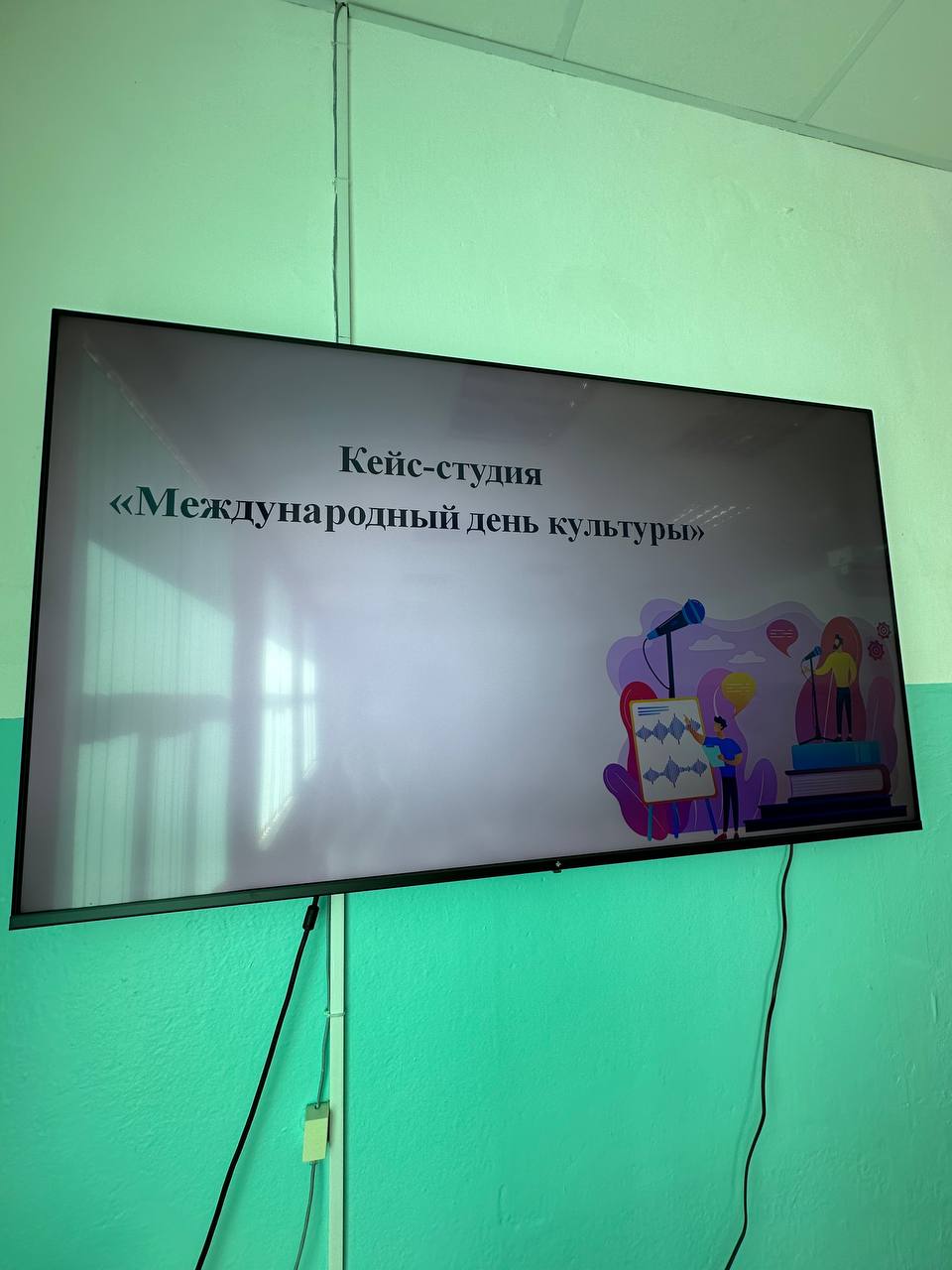 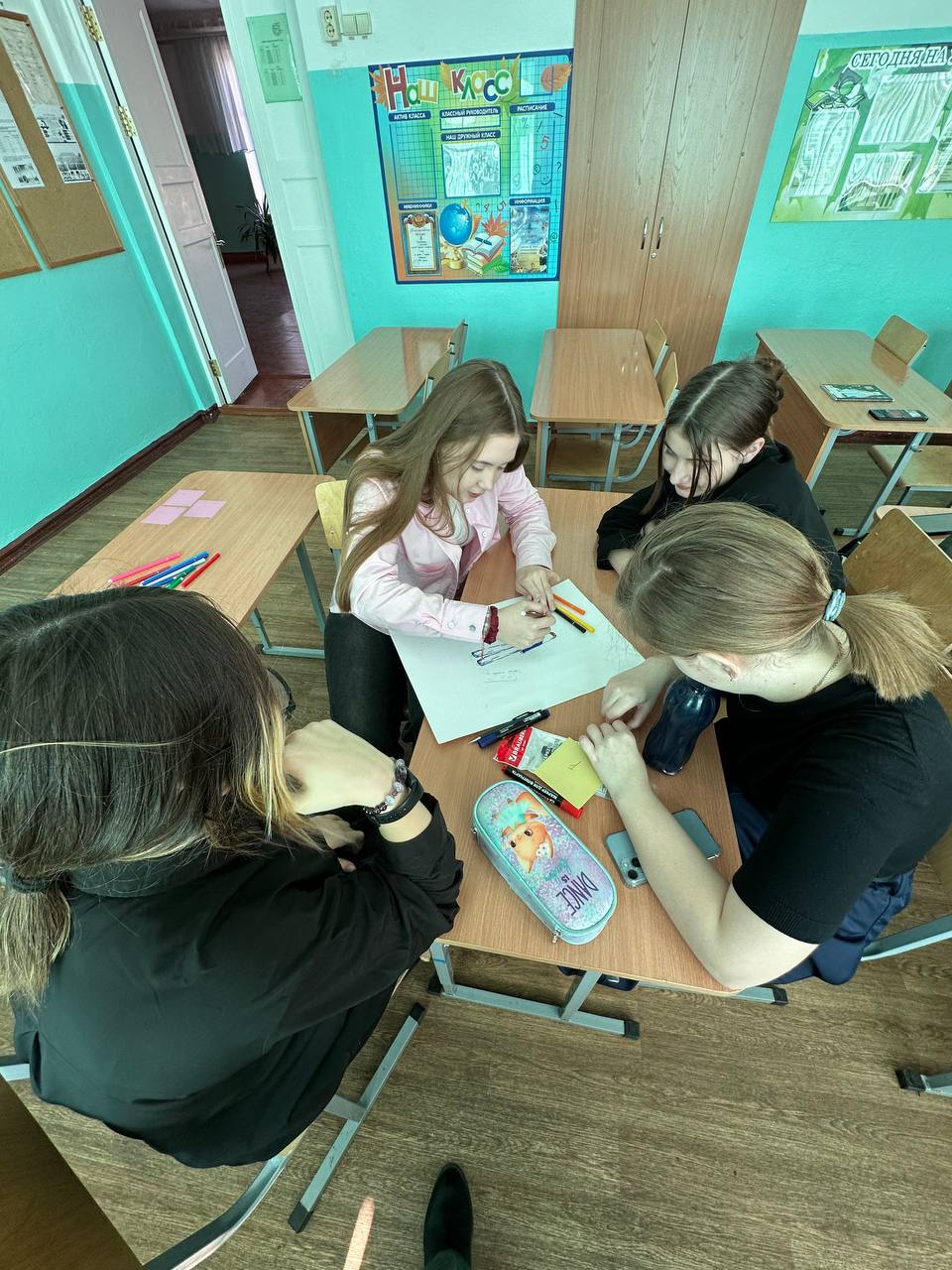 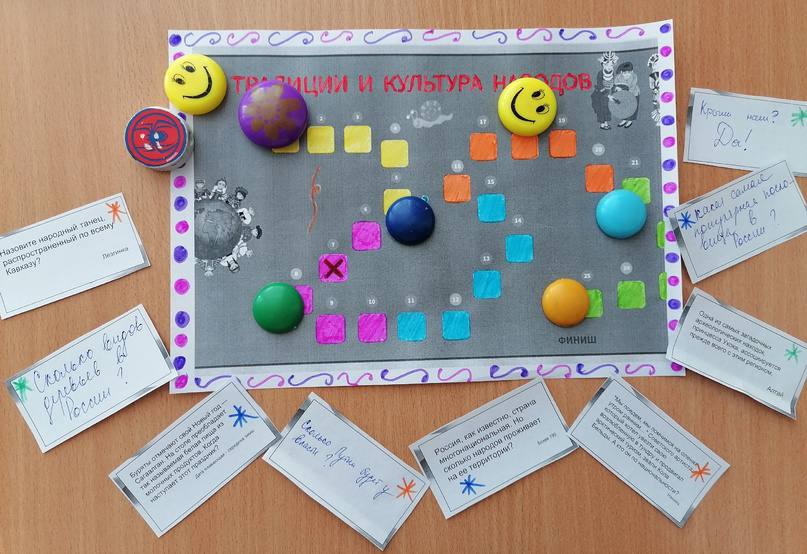 